Tipo de ArtigoTítulo no idioma original do artigo(idioma original do artigo – máximo 15 palavras e deverá ser informativo, sucinto, redigido na afirmativa, sem abreviaturas e sem mencionar local de investigação)Tradução do Título (caso o idioma original não seja a língua Inglesa, é obrigatório a colocação da tradução em Inglês)Tradução do Título  (caso haja em mais algum idioma)Resumo no idioma original É obrigatório pelo menos o resumo e palavras-chave na língua original do texto do artigo e em língua inglesa, quando esta não for a língua original – Não deve exceder as 150 palavras.Palavras-chave: (Cada uma das palavras-chave deve ser separada por vírgula ou ponto e vírgula – Não deve exceder as 5 palavras-chave)Resumo traduzido É obrigatório pelo menos o resumo e palavras-chave na língua original do texto do artigo e em língua inglesa, quando esta não for a língua original – Não deve exceder as 150 palavras.Keywords: Cada uma das palavras-chave deve ser separada por vírgula ou ponto e vírgula – Não deve exceder as 5 palavras-chaveSecção Corpo do texto justificadoSubsecções Corpo do texto justificadoCitação direta longa (40 ou mais palavras) (caso seja aplicável) - Tamanho da fonte 12, margem esquerda de 4 cmPode consultar um exemplo abaixo: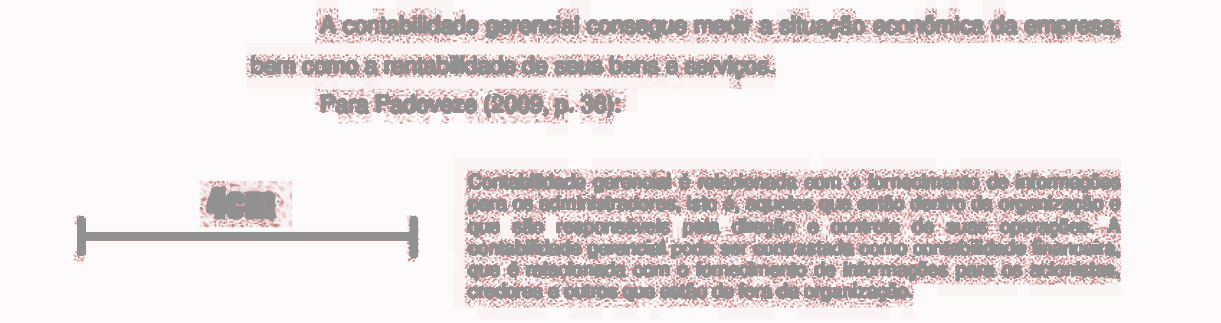 Tabelas (caso seja aplicável) É importante referir que nas tabelas de texto, o título das colunas (não a identificação/legenda da tabela) deve ser negrito e os dados do conteúdo do texto em normal. Os nomes científicos devem ser itálicos.Pode consultar um exemplo abaixo:Tabela 1: legenda/identificação da tabela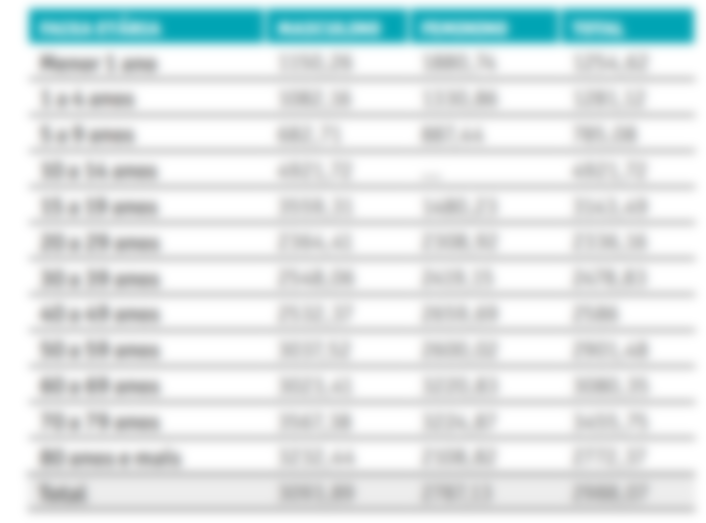 Caso haja referência/fonte da tabelaGráficos e Figuras (caso seja aplicável) Pode consultar um exemplo abaixo:Referência/fonte da Figura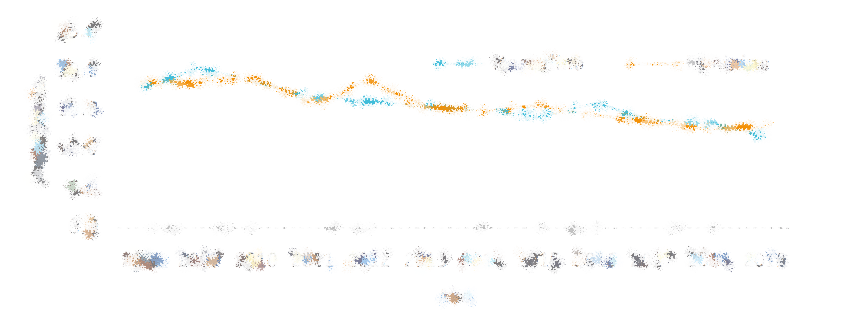 Figura 1: legenda/identificação da figuraImagens: Devem estar no corpo do texto, inserido em formato .png ou .jpg e centrado. As imagens devem estar em consonância com o texto.Agradecimentos  (ou equivalente em outro idioma)Caso seja aplicável -  Referir Instituições, Entidades ou Pessoas.Referências BibliográficasReferências obrigatoriamente têm de estar de acordo com o estilo bibliográfico Vancouver. Notas Biográficas Caso seja aplicável - Informações do autor como mini-currículo.FinanciamentoInformar o nome das instituições públicas ou privadas que apoiaram financeiramente, assistência técnica e outros apoios. Incluir o número do processo, se aplicável.Aprovação pela Comissão de ÉticaAprovado pelo Comissão de Ética da [referir instituição], parecer n.º [000.0000/2022], Certificado de Apresentação para Apreciação Ética [identificar pedido]Conflito de InteressesInformar se há ou não conflito de interesses.Apêndices, Anexos e Glossários e outros materiais (Caso seja aplicável - se estes materiais forem extensos, deverão ser criados ficheiros PDF).